ПРАВИТЕЛЬСТВО НОВГОРОДСКОЙ ОБЛАСТИРАСПОРЯЖЕНИЕот 16 октября 2023 г. N 627-ргОБ УТВЕРЖДЕНИИ РАСПРЕДЕЛЕНИЯ ИНЫХ МЕЖБЮДЖЕТНЫХ ТРАНСФЕРТОВБЮДЖЕТАМ ГОРОДСКОГО ОКРУГА, МУНИЦИПАЛЬНЫХ РАЙОНОВИ МУНИЦИПАЛЬНЫХ ОКРУГОВ НОВГОРОДСКОЙ ОБЛАСТИ ПО ИТОГАМЕЖЕГОДНОГО РЕЙТИНГА ДЕЯТЕЛЬНОСТИ ОРГАНОВ МЕСТНОГОСАМОУПРАВЛЕНИЯ ГОРОДСКОГО ОКРУГА, МУНИЦИПАЛЬНЫХ РАЙОНОВИ МУНИЦИПАЛЬНЫХ ОКРУГОВ НОВГОРОДСКОЙ ОБЛАСТИ ПО РАЗВИТИЮИНИЦИАТИВНОГО БЮДЖЕТИРОВАНИЯ НА 2023 ГОДВ соответствии с пунктом 2 части 1 статьи 139.1 Бюджетного кодекса Российской Федерации, статьей 8-1 областного закона от 06.03.2009 N 482-ОЗ "О межбюджетных отношениях в Новгородской области", Правилами предоставления и методикой распределения в 2023 году иных межбюджетных трансфертов бюджетам городского округа, муниципальных районов и муниципальных округов Новгородской области по итогам ежегодного рейтинга деятельности органов местного самоуправления городского округа, муниципальных районов и муниципальных округов Новгородской области по развитию инициативного бюджетирования, утвержденными постановлением Правительства Новгородской области от 20.09.2023 N 434:1. Утвердить прилагаемое распределение иных межбюджетных трансфертов бюджетам городского округа, муниципальных районов и муниципальных округов Новгородской области по итогам ежегодного рейтинга деятельности органов местного самоуправления городского округа, муниципальных районов и муниципальных округов Новгородской области по развитию инициативного бюджетирования на 2023 год.2. Опубликовать распоряжение на "Официальном интернет-портале правовой информации" (www.pravo.gov.ru).Губернатор Новгородской областиА.С.НИКИТИНУтвержденораспоряжениемПравительства Новгородской областиот 16.10.2023 N 627-ргРАСПРЕДЕЛЕНИЕИНЫХ МЕЖБЮДЖЕТНЫХ ТРАНСФЕРТОВ БЮДЖЕТАМ ГОРОДСКОГО ОКРУГА,МУНИЦИПАЛЬНЫХ РАЙОНОВ И МУНИЦИПАЛЬНЫХ ОКРУГОВ НОВГОРОДСКОЙОБЛАСТИ ПО ИТОГАМ ЕЖЕГОДНОГО РЕЙТИНГА ДЕЯТЕЛЬНОСТИ ОРГАНОВМЕСТНОГО САМОУПРАВЛЕНИЯ ГОРОДСКОГО ОКРУГА, МУНИЦИПАЛЬНЫХРАЙОНОВ И МУНИЦИПАЛЬНЫХ ОКРУГОВ НОВГОРОДСКОЙ ОБЛАСТИПО РАЗВИТИЮ ИНИЦИАТИВНОГО БЮДЖЕТИРОВАНИЯ НА 2023 ГОД913 0113 29 10070 090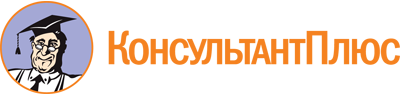 Распоряжение Правительства Новгородской области от 16.10.2023 N 627-рг
"Об утверждении распределения иных межбюджетных трансфертов бюджетам городского округа, муниципальных районов и муниципальных округов Новгородской области по итогам ежегодного рейтинга деятельности органов местного самоуправления городского округа, муниципальных районов и муниципальных округов Новгородской области по развитию инициативного бюджетирования на 2023 год"Документ предоставлен КонсультантПлюс

www.consultant.ru

Дата сохранения: 30.11.2023
 Наименование муниципального района, муниципального округа Новгородской областиСумма (руб.)Мошенской1600000,00Великий Новгород800000,00Поддорский800000,00Любытинский400000,00Крестецкий400000,00ИТОГО4000000,00